RITON RETURNS WITH NEW SINGLE‘MY BILLS’ FT. FEYILISTEN HEREWATCH THE VISUALISER HERE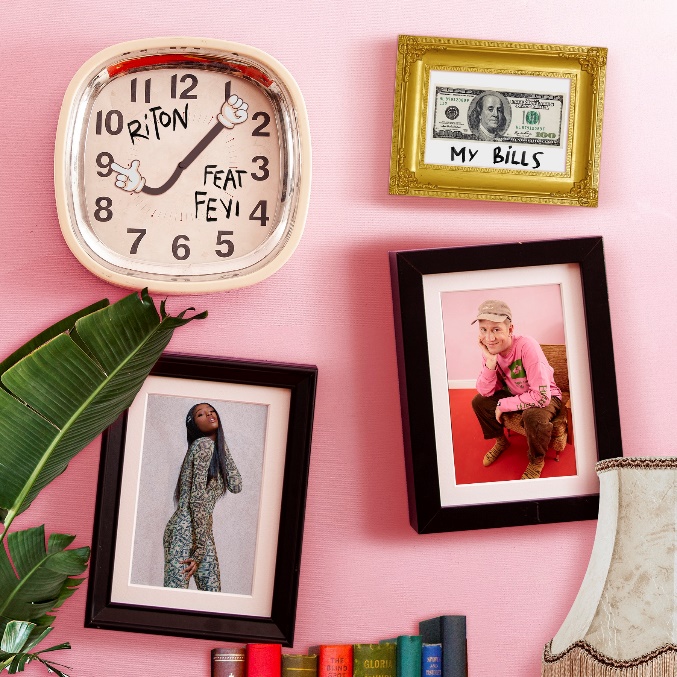 DOWNLOAD ARTWORK HEREBRIT-nominated Riton DJ/producer Riton is back with new single, ’My Bills’ ft. FEYI – the latest taste of a new mixtape project coming later this year. Listen HERE.Landing alongside an official visualiser shot at Riton’s studio, ‘My Bills’ packs the same sort of rowdy, lawless energy that sits at the core of much of his incoming new material. Also featuring the vocals of Irish-born, Nigerian-American singer-songwriter, FEYI, and recently road-tested at Printworks where Riton played as part of Ed Banger’s 20th birthday celebrations alongside the likes of Justice and Busy P, ‘My Bills’ is elastic, kinetic, get-your-sweat-on club music. With lots on the horizon, look out for more from Riton soon.‘My Bills’ ft. Feyi is out now: https://riton.lnk.to/My-Bills 	About RitonRiton has been at the vanguard of UK dance music for over 20 years. A legendary and vastly influential producer straddling both the underground (Ed Banger, Soul Wax, Ministry Of Sound) and the mainstream, he boasts collaborations with everyone from Fat Boy Slim, The Chemical Brothers and Diplo to Tame Impala and M.I.A., racking up over 2 billion global streams in the process. He also shared co-production on Silk City’s 2018 GRAMMY-winning smash ‘Electricity’ ft. Dua Lipa, as well as earning a 2017 GRAMMY nomination for ‘Rinse & Repeat’ ft. Kah-Lo and a BRIT nomination for 2021 UK #4 single ‘Friday’ ft. Mufasa and Hypeman.CONNECT WITH RITON:INSTAGRAM / TWITTER / TIK TOK / FACEBOOK / YOUTUBEContact:Jessica Nall / Atlantic RecordsJessica.Nall@atlanticrecords.com